Сумська міська радаVІІ СКЛИКАННЯ XLIII СЕСІЯРІШЕННЯвід 08 серпня 2018 року № 3737-МРм. СумиРозглянувши технічну документацію із землеустрою щодо інвентаризації земельної ділянки під об’єктом нерухомого майна комунальної власності територіальної громади міста Суми, відповідно до протоколу засідання постійної комісії з питань архітектури, містобудування, регулювання земельних відносин, природокористування та екології Сумської міської ради від 07.05.2018 № 114, статей 12, 20, 79-1, частини 13 статті 186 Земельного кодексу України, статей 35, 57 Закону України «Про землеустрій», статті 21, пункту 7 розділу VІІ «Прикінцеві та перехідні положення» Закону України «Про Державний земельний кадастр», постанови Кабінету Міністрів України від 23.05.2012 № 513 «Про затвердження Порядку проведення інвентаризації земель», керуючись пунктом 34 частини першої статті 26 Закону України «Про місцеве самоврядування в Україні», Сумська міська рада  ВИРІШИЛА:Затвердити технічну документацію із землеустрою щодо інвентаризації земельної ділянки під об’єктом нерухомого майна, що знаходиться в комунальній власності територіальної громади міста Суми, розташованої за адресою: м. Суми, вул. Тополянська, 11 площею 0,0950 га, кадастровий номер 5910136600:06:002:0140. Категорія та функціональне призначення земельної ділянки: землі промисловості, транспорту, зв’язку, енергетики, оборони та іншого призначення для розміщення та експлуатації основних, підсобних і допоміжних будівель та споруд підприємств переробної, машинобудівної та іншої промисловості.Сумський міський голова                                                                О.М. ЛисенкоВиконавець: Клименко Ю.М.                       Ворона А.О.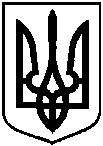 Про затвердження технічної документації із землеустрою щодо інвентаризації земельної ділянки під об’єктом нерухомого майна комунальної власності територіальної громади міста Суми за адресою: м. Суми,                         вул. Тополянська, 11